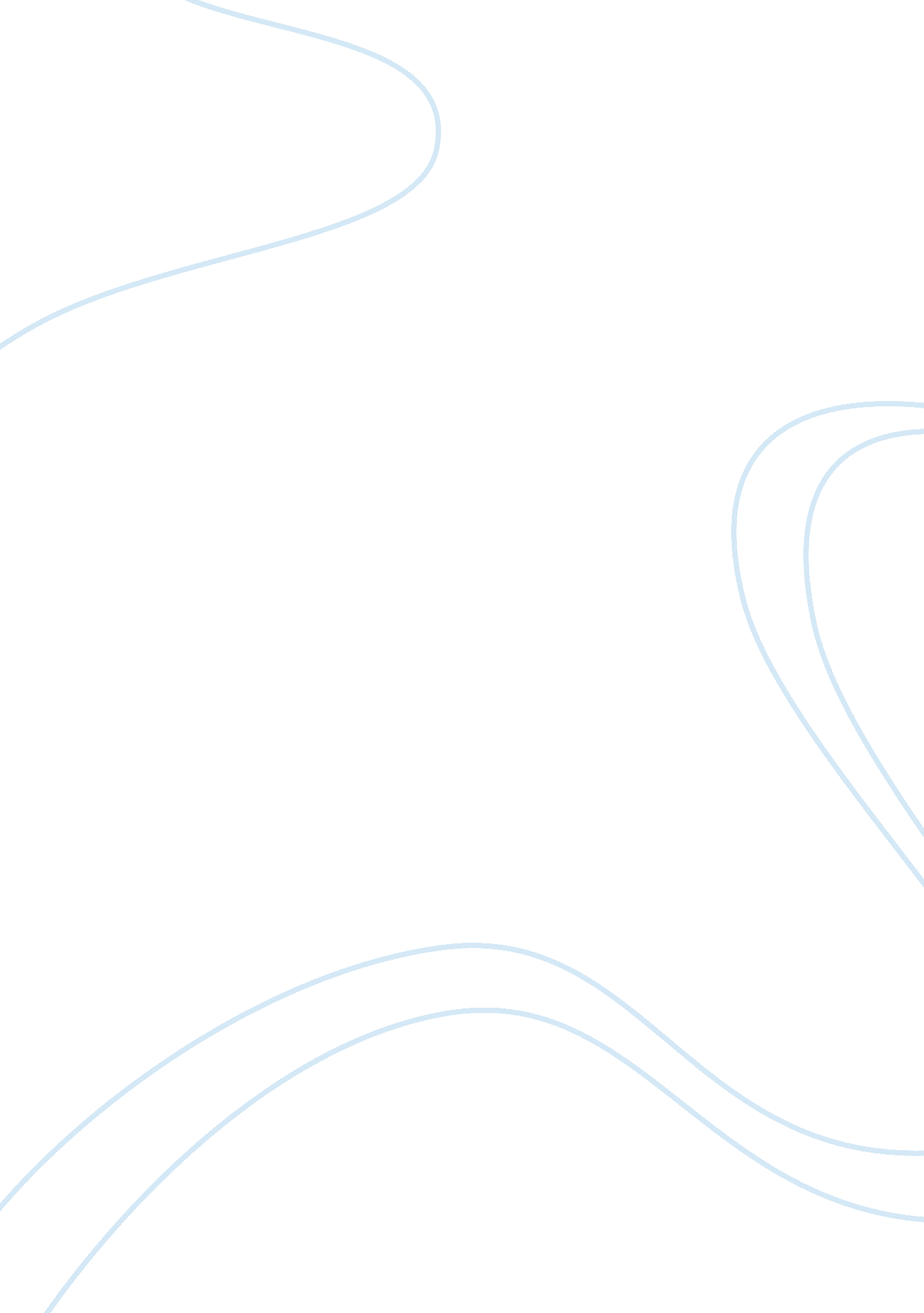 Different approaches to corporate governance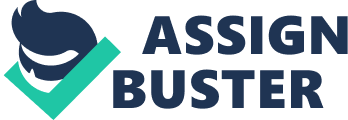 Corporate governance is almost frequently viewed as both the construction as well as the rapports which ascertain collective direction as well as functioning. The board of directors are generally fundamental to corporate governance. Its rapport to the former basic players, generally stockholders as well as management, are vital. Other participants admit workforce, consumers, providers, as well as creditors. The corporate governance model besides depends upon the legitimate, regulative, institutional as well as honourable surroundings of the profession. (Dignam, A, 2006) CORPORATE GOVERNANCE The full term Corporate Governance isn’t easily to specify. The condition governance concerns for a procedure of deciding as well as applying the determinations in the concern of every stakeholders. It essentially associates to growth of corporate functioning as well as ascertains right accountability to direction in the concern of every stakeholder. The Cadbury describe of 1991 on Corporate Governance conceives it as the strategy by which corporates are guided on as well as organized. Corporate governance is the strategy through which organizations are addressed as well as handled. It determines how the aims of the organization are fit as well as accomplished, however danger are supervised as well as evaluated, and how functioning are optimized. (Cadbury, 1991) DIFFERENT APPROACHES TO CORPORATE GOVERNANCE JAPAN Abiding by the 1945 frustration, Japanese zaibatu or organization groupings were broken down, firm has intimately determined by governance. The requirement for japan to regain subsequently the warfare headed to end governance management of firm, by a centre on development in exportations as well as marketplace apportion besides profitableness. Organization boards don’t commonly assemble often as well as the organization is generally handled by the chairman as well as his functioning commission, wherever actual authority is practiced along with determinations taken which is entirely hand stamps by a control board. FRANCE A lot of great businesses in French Republic have till lately been operated by governance. A few individual organizations for instance: Renault, Michelin who have an eminent external visibility, but almost of these have trusted on a hard basis of French marketplace abide in decree to go international. Almost French organizations are comprised as well as are handled by general manager who are responsible for stockholders. Greater as well as cited organizations are integrated. GERMANY German corporate governing is rooted in the OECD rules of May 1999, which constituted written for cited organizations in Jan 2000 through the German board on corporate governance. (Adrian Davies, Chapter 2) DIFFERENT TYPES AND COMPARISONS OF CORPORATE GOVERNANCE Board of Directors A board of directors are a corporate governing mechanism which protects the concerns of a organization’s stockholders. The board is much responsible in brushing up organization direction as well as taking out persons who do not amend the organization’s general fiscal operation. Audits Audits are an autonomous critique of an organization’s patronage as well as fiscal functioning. This collective governance ascertains which enterprises or companies adopt domestic accounting principle, rules or different extrinsic guidelines. Audits could besides amend a company’s abiding in the organization surroundings. Additional organizations perhaps more amenable to act upon by an organization that is a firm record of functioning. Balance of Power Reconciliation authority in a company ascertains that no individualist has a power to overstrain resourcefulness. Dividing obligations among board members, directors, managers and other persons ascertains that all separate obligations have well reasonably to the company. Making distinct characters besides continue the business adaptable, ascertaining that functional alterations or novel employs could be built without disrupting present functioning. (Adrian Davies) LEADERSHIP Leadership is a procedure for bringing matters executed by folks. The quarterback acts the squad toward a touchdown. The elderly patrol leader directs the group for an eminent evaluation at a camporee. These leaders are bringing work acted through acting by folks. They’ve employed the procedure for leaders to accomplish definite destinations. Leadership isn’t a scientific discipline. Therefore representing a leader is a hazard as one could never make certain whether one would accomplish the objective — at the least in present time. (Scoutmaster’s, BSA, 1937) ORGANIZATIONAL CONTEXT LEADERSHIP Commonly on superior betterment efforts top-ranking leadership establishes transformational conducts that were accompanying winner for those enterprises. Public constitution could be demographic variance among the company or capacities for persons as well as groupings. In leadership literature a few accent inclines to sexuality, as well as employee’s heterogeneity along with its effect on leaders or execution. No stress inclines to the transformational leaders. Operations admit the manner of governing, Human Resource Management strategies and so forth however procedures themselves are not generally the basic centre for the empiric explore. Almost of the reports in the leadership literature discoursed the consequences of province or stipulate as the contextual inconsistent entirely at the greatest stages of companies as well as hold centred on mass alterations along with crises affecting top management squads, chief executive officer along with Boards of Directors. (Lyman W. Porter, Grace B. McLaughlin; 2006) LEADERSHIP APPROACHES Traits approach Leadership trait hypothesis is the thought that individuals are birthed by convinced quality traits or calibres. As convinced traits are assorted by skilled leaders, it adopts that if one can discover individual by the right traits, one would be capable to discover leadership as well as individual by leadership prospective. Group approach In counterpoint to human leadership, a few companies have taken in troop leadership. In that position, much one-man caters management to a squad in general. A few companies have admitted the approach in desires of growing creativeness, cutting prices, or retrenchment. Behavioural approach Behavioural leadership isn’t actually a character of leadership. Alternatively, it’s analyse for the forms of activities as well as behaviours which comprise what the company could address the leadership mode. LEADERSHIP STYLES o Authoritarian or autocratic The mode is utilized whilst leaders narrate their workforce what they require to do as well as how they need them achieved, without bringing the advice for their followers. o Participative or democratic The mode implies the leader admitting one or several workforce in the deciding procedure o Delegate or Free Reign Therein mode, the leader admits the workforce to build the determinations. (Hofstede, Geert, 1977) Situational approach Additional approach to leadership analyses is the situational approach, the primary preface of that is dissimilar positions require dissimilar cases of leadership. A position, among the circumstance, is an determined of measures as well as positions among which the people or troop has to consider in a procedure of activeness as well as with reference to which the action is designed as well as its consequences apprized. Transformational approach Transformational leadership is specified as the leadership approach which efforts alter in people as well as social structure. In its perfect anatomy, it produces worthful as well as favourable alteration in the followers by the last objective for growing followers into leaders. Inspirational approach The power to urge individuals to accomplish large altitudes of execution as well as winner is an attainment that leadership require. Passion, intention, hearing as well as significance assist attain a leader inspirational. (Kendra Cherry) CHANGE MANAGEMENT Change management is an integrated approach path for changing or transitioning people, squads, as well as companies as of a present province to a desirable prospective province. It’s an organisational procedure aspired at authorizing workforce to consent as well as adopt alterations in their present organization surroundings. (Hiatt, Jeff, 2010) FACTORS TRIGGERING CHANGE IN AN ORGANIZATION All business carries out points of shift which could drive strain along with uncertainness. To be productive, companies have to adopt a lot of characters of alteration. The extrinsic surroundings are impacted by governmental, societal, and technical, along with economical stimulations exterior of the company which drive alterations. The interior surroundings are impacted by the company’s management strategies as well as modes, systems of rules, as well as processes, and workforce postures. (Cliffnotes) APPROACHES TO CHANGE MANAGEMENT Kurt Lewin’s approach The framework is constituted in a common schemes possibility, a lot of specifically, it’s referred by the drives that hold down equal schemes or those which breach it down. Socio technical approach It distinguished quasi- independent work on troop as the initiation of some company as well as besides it has greater suitable to the requirements of organization it was little thoughtful to the basic requires of the workforce such as job gratification. Lean production approach It’s supported the precepts for zero faults; zero stocks as well as zero languish, by the consolidation of every system of rules. Total Quality Management approach It’s accompanying lean output. Alike lean output, TQM employs to the all functional strategy by full incorporated work squads as well as centres on calibre as well as consumer demands. (Stroh, U M, 2005) BRITISH AIRWAYS In the year 1981, British Airways brought out panel afresh chairman. Whilst the chairman commenced, he observed that the organization was really ineffective as well as was ravaging a lot worthful resources. To build the company more advantageous, this chairman determined to reconstitute the whole business. He accomplished that the greatest method to do was by change methodological analysis management program. Consistently, the company set out contracting their employees. However, earlier they acted this, by his change direction leadership, the chairperson devoted the organization the causes for the reconstituting as well as privatisation of the organization in decree to develop them for the forthcoming alteration. Therefore, by leadership as well as communicating, he guided his organization by a hard time which can had unfortunate without competent change management opposition communicating. (Mistyfaucheux, 2009) CONCLUSION Effective corporate governance structures promote organizations to produce esteem along with put up accountability as well as command systems of rules in proportion to on the dangers involved with. Effective corporate governance structures promote organizations to produce esteem along with put up accountability as well as command systems of rules in proportion to on the dangers involved with. (James McRitche, 1995) 